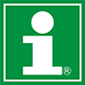 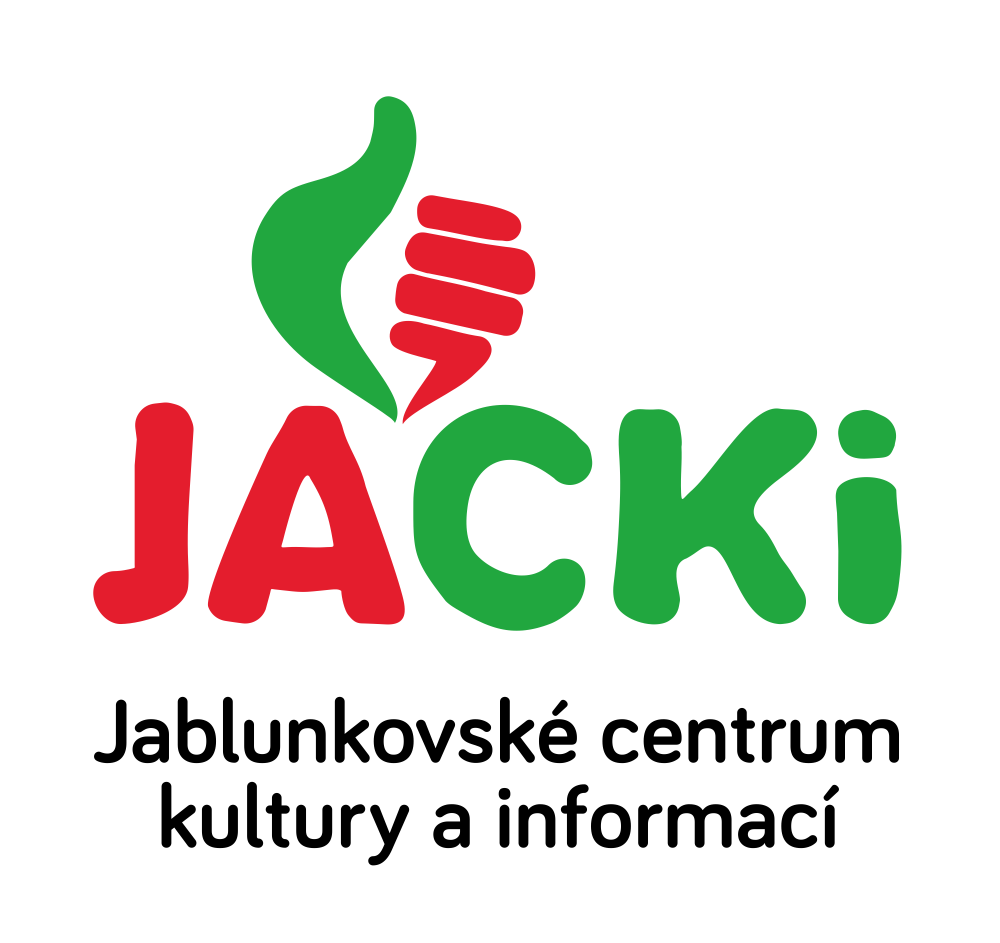 JABLUNKOVSKÉ CENTRUM KULTURY A INFORMACÍ, PŘÍSPĚVKOVÁ ORGANIZACEtel. 558 358 013, e-mail: akce@jablunkov.cz, info@jablunkov.czKULTURNÍ A SPORTOVNÍ AKCE NA JABLUNKOVSKU – SRPEN 2018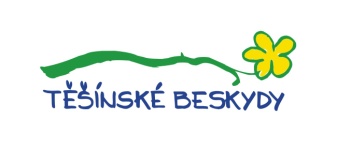 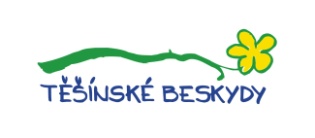 1. 8. 2018
Jablunkov – park A. Szpyrce
Knihovna v parku – prázdninové čtení a hraníwww.jackijablunkov.cz 3. – 5. 8. 2018 
Jablunkov – areál městského lesaGorolski Święto
Mezinárodní přehlídka folklórních souborů.www.gorolskiswieto.cz 4. 8. 2018 
Mosty u Jablunkova – chata SkalkaBeskydské hřebenovkyIndividuální a kondiční rodinný hravý závod.www.beskydske-hrebenovky.cz 6. 8. 2018 
Jablunkov – JACKi, Mariánské náměstí 1Procházka starým Jablunkovem s průvodcemStart v 10 hodin, ve 14 hodin.www.jackijablunkov.cz 6. – 31. 8. 2018 
Kysucké Nové Město – Dům kulturyVýstava fotografií Fotoklubu Jablunkovwww.jackijablunkov.cz 8. 8. 2018 
 Jablunkov – park A. Szpyrce
Knihovna v parku – prázdninové čtení a hraníwww.jackijablunkov.cz 9. 8. 2018 
Mosty u Jablunkova – GOTICDen s řemeslem v dřevěnce na Fojtsví – Plody gorolské zahrádkywww.gotic.cz 10. 8. 2018 
Jablunkov – pod kaštanem, u LomňankyLetní kino – Tátova volhawww.jackijablunkov.cz  11. 8. 2018
Bystřice – park PZKOHawai party vol. 111. 8.2018 
Kamenná chata pod Velkým PolomemVatra vzájemnostiSetkání turistů z ČR, SK a PL.11. 8. 2018 
Mosty u Jablunkova – chata SkalkaKarpatský šerpaSilová soutěž. Pořádá SDH Mosty u Jablunkova.www.hasici-mosty.webgarden.cz13. 8. 2018 
Jablunkov – JACKi, Mariánské náměstí 1Jablunkov – očima malého průzkumníkaZačátek v 10 hodin.www.jackijablunkov.cz 15. 5. 2018 Jablunkov – park A. Szpyrce
Knihovna v parku – prázdninové čtení a hraníwww.jackijablunkov.cz17. 8. 2018 
Jablunkov – pod kaštanem, u LomňankyLetní kino - Láska bez bariérwww.jackijablunkov.cz 18. 8. 2018 
Hrádek – BelkoSlavnosti Belkawww.obechradek.cz 18. 8. 2018 
Písečná – výletištěDen obce Písečná a Běh PísečnouSportovní a kulturní program pro všechny.www.obecpisecna.cz 18. 8. 2018 
Vendryně – parkVendryňský letní karnevalwww.vendryne.cz 